 FICHA DE TRABALHO 4 Declive e inclinação de retas. 
Produto escalar  NOME: _________________________________________ N.º:______ TURMA: _________ DATA: __________Determine o valor, em graus, da inclinação da reta que, num referencial ortonormado, é definida pela equação reduzida: 	b)  	c)  	d) Determine o valor, em graus, da inclinação de cada uma das retas seguintes, sabendo que, num referencial ortonormado, são definidas pelas equações vetoriais: IR (aproximado à décima de grau) IRDetermine a equação reduzida da reta que, num referencial ortonormado, tem:60° de inclinação e passa no ponto de coordenadas (2, 0) .135° de inclinação e passa no ponto de coordenadas (3, 1) .No referencial o.n. da figura estão representadas as retas AB e AC.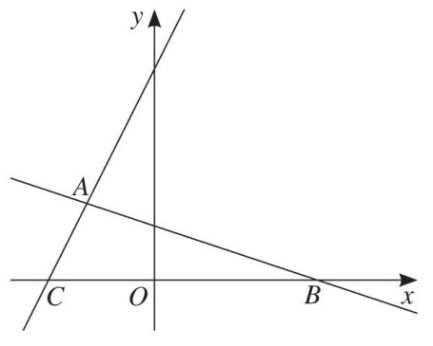 Sabe-se que:B e C são pontos pertencentes ao eixo ;AB é definida por  ;AC é definida por .Determine a amplitude, em graus, aproximada às décimas, do ângulo BAC.Calcule as coordenadas do ponto A.Mostre que  e determine as coordenadas do vetor .No referencial o.n. da figura estão representados uma circunferência, a reta r e o quadrilátero [OABC]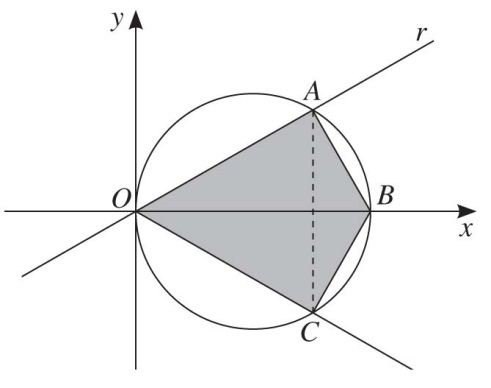 Sabe-se que:a circunferência tem equação ;a inclinação da reta r é  rad;A é um ponto de interseção da reta r com a circunferência;B é um ponto de interseção da circunferência com o eixo ;C pertence à circunferência e tem a mesma abcissa de A.Determine:a equação reduzida da reta r. 	d) a equação reduzida da reta AB.as coordenadas do ponto A. 	e) a inclinação da reta AB.a área do quadrilátero [OABC] . 	f) o perímetro do quadrilátero [OABC] .Considerando como unidade de comprimento o lado da quadrícula, determine, para cada caso,  · :		b) 	c) 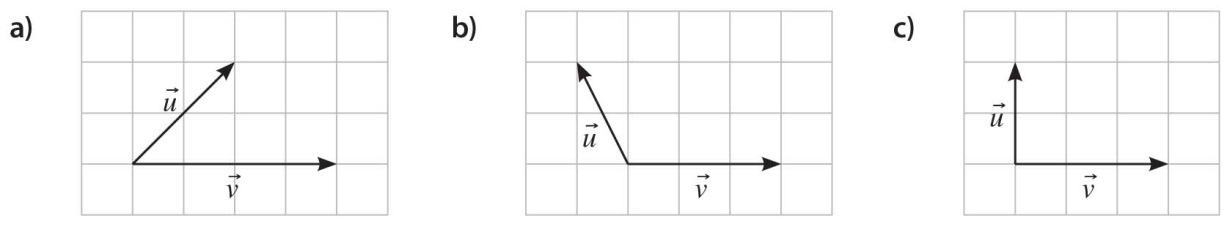 O cubo representado na figura tem de aresta 2 unidades de comprimento.Determine: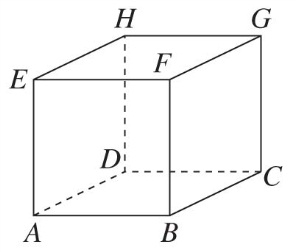  	d)   	e)   	f)  Determine o produto escalar de  e  em cada caso: e 	b)  e  Para deslocar um carro durante 50 metros, exerce-se uma força constante de 12 000 N num cabo que faz um ângulo de amplitude 60° no sentido do deslocamento.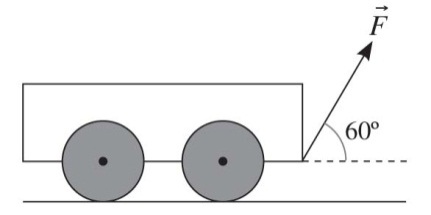 Indique a intensidade da força, em joules, que faz com que o vagão se desloque.Dados os vetores  e , explique porque não faz sentido a expressão .Num referencial o.n. do plano, considere os vetores  e . Determine; 	b)  	c)Num referencial o.n. do plano, sabe-se que  e . Determine o valor de a, se: 	b)  	c)  e  forem colineares.Considere, em referencial o.n. , os vetores  e .Determine, em radianos, a amplitude de  aproximada às centésimas.Na figura está representada, em referencial o.n. , a pirâmide quadrangular de base [ABCD] contida no plano , e de vértice V, com cota 3, contido no semieixo positivo . 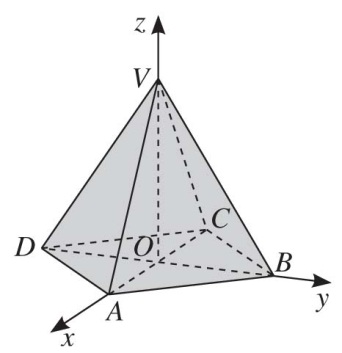 O vértice A tem coordenadas (2, 0, 0).Mostre que Determine: 	b)  	c) Determine, em radianos, a amplitude de  aproximada às décimas.Sejam M e N os pontos médios das arestas [AV] e [BV], respetivamente. Prove que: é colinear com 